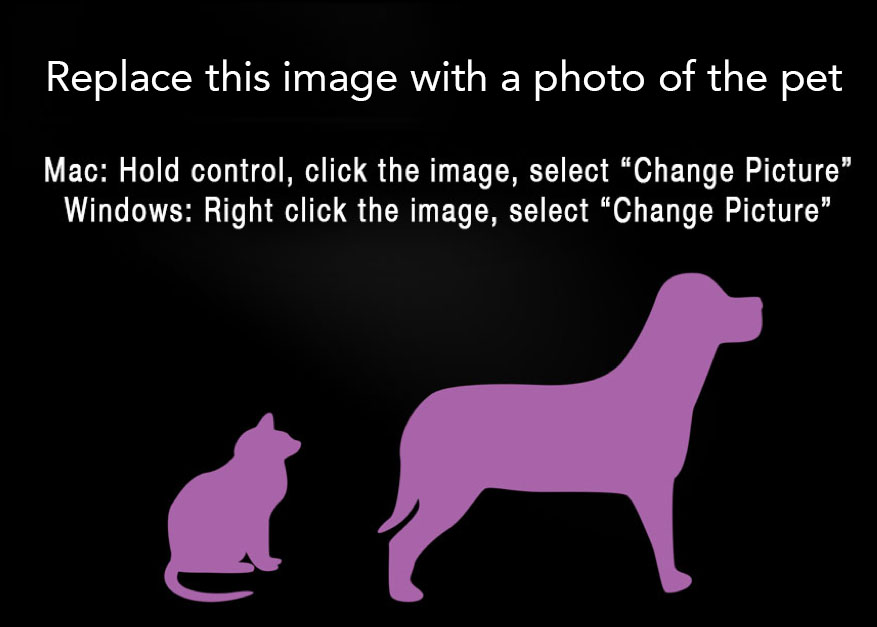 Breed and ColorLOCATION FOUND: Date and LocationOther Identifiable Information, Distinguishing FeaturesPLEASE CALL:XXX-XXX-XXXXBreed and ColorLOCATION FOUND: Date and LocationOther Identifiable Information, Distinguishing FeaturesPLEASE CALL:XXX-XXX-XXXXBreed and ColorLOCATION FOUND: Date and LocationOther Identifiable Information, Distinguishing FeaturesPLEASE CALL:XXX-XXX-XXXX